Готовим печное отопление к зиме!Опубликовано 22 Ноябрь 2017Просмотров: 32Печь в доме - не только источник тепла в период холодов, но и объект пожарной опасности. В большинстве индивидуальных жилых домов частного сектора Тальменского района она является единственным источником отопления, и соответственно требует к себе бережного отношения и регулярного ухода, что в свою очередь идет рука об руку с соблюдением правил пожарной безопасности.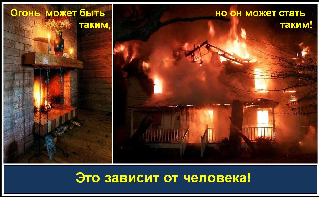 С приближением холодного времени года, граждане начинают задумываться о том, какой должна быть подготовка печи к зиме. И не зря. Печное отопление всегда создавало и создает немало проблем владельцам индивидуальных жилых домов, поскольку является объектом повышенной пожарной опасности. «Печные» пожары наносят значительный материальный ущерб. Зачастую на таких пожарах гибнут люди. Надеемся, что несколько полезных советов помогут гражданам в подготовке и эксплуатации печного оборудования в холодное время года.Первое, что необходимо сделать перед началом отопительного сезона - тщательно проверить и при необходимости отремонтировать печное оборудование. Помните - последствия пожара несопоставимы с расходами на ремонт вашего «домашнего очага»!Многие задаются вопросом, зачем необходима такая грязная операция как регулярная чистка сажи в дымоходах печей? Этот вопрос обычно задают новички дачного дела или те, кто никогда не сталкивался с печным отоплением, и точно не знает, насколько правильное обслуживание печи и дымоотводных каналов влияет на температуру в доме. Очищение дымохода от сажи необходимо для создания качественной тяги, которая будет не только удалять дым из печи, а значит не пускать его внутрь помещения, но и создавать необходимый "сквозняк", чтобы внутри печи происходило качественное горение. Если дымоход забит сажей, тяги нет, дрова в печи плохо разгораются и могут вообще потухнуть, выдав нам только едкие клубы дыма. Кроме того, забитый дымоход – это всегда опасность возгорания. Если же дымоход хорошо прочищен – огонь в печи хорошо разгорается, печь набирает температуру. Остается только правильно отрегулировать тягу задвижкой, чтобы через дымоход на улицу выходил только дым, но не тепло.Следует помнить, что к эксплуатации допускаются только исправные печи. При подготовке печи или камина к зиме необходимо:заменить кирпичи, имеющие трещины, новыми, промазать глиной трещины в штукатурке;неплотности вокруг рамок, дверок, задвижек и вьюшек, зачеканить асбестовым шнуром;восстановить разрушенные дымоходы, частично разобрав их или переложив;заменить пришедшие в негодность печные приборы новыми (топочные и поддувальные дверки, задвижки, вьюшки, прочистные дверки и т.д.);заменить прогоревшие колосниковые решетки новыми, укрепить расшатавшиеся печные приборы с перекладкой, при необходимости, топочных отверстий;заменить предтопочные листы, пришедшие в негодность, новыми из кровельной стали размером 70×50 см (предтопочные листы обычно укладывают на слой асбеста толщиной 5 мм);оштукатурить трубы и разделки около печей и труб в помещениях, а на чердаке затереть раствором и побелить;сменить поврежденные искроуловители на трубах зданий со сгораемыми кровлями.Дымоходы и трубы должны быть очищены от сажи, обвалившихся кирпичей и другого мусора.В дальнейшем очистку дымоходов от сажи в период их эксплуатации необходимо производить не реже 1 раза в 3 месяца. Топочную золу и шлак необходимо проливать водой и удалять в специально выделенное для этой цели место.Запрещается:пользоваться печами, имеющими трещины, неисправные дверцы, недостаточные размеры разделки от сгораемых конструкций, а также печи без предтопочных листов;располагать топливо, другие горючие вещества и материалы на предтопочном листе;применять для розжига бензин, керосин, дизельное топливо, другие легковоспламеняющиеся и горючие жидкости;топить углем, коксом и газом печи или камины, не предназначенные для этих видов топлива;использовать вентиляционные и газовые каналы в качестве дымоходов;перекаливать печи и камины.Недопустимо размещать металлические печи в сараях и гаражах!Если вы не можете сами проверить исправность печного оборудования или произвести его ремонт – обратитесь к специалистам. Избегайте случайных людей.Помните, что пожар легче предупредить, чем потушить! - прописная истина, но как показывает практика, об этом часто забывают.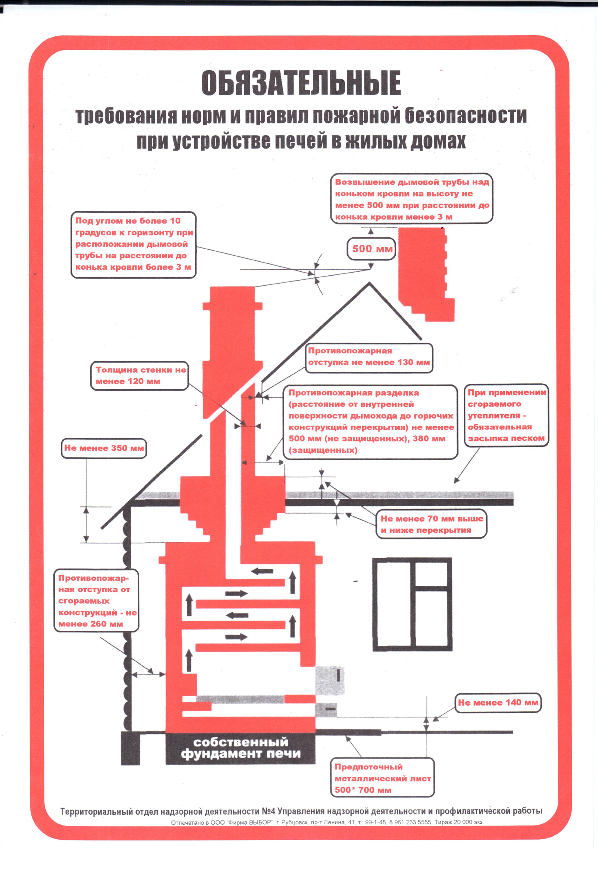 